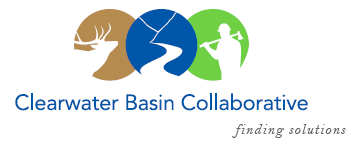 Clearwater Basin CollaborativeSteering CommitteeOctober 12, 2016 - 8:30am PAC/9:30am MTN Conference Call:  (208) 252-6102, no pin requiredAGENDADiscussion ItemsNotes from September 13, 2016CorrespondenceWildland Fire Support LetterOctober Working Group Agenda Development Forest Plan Revision (see attachment) - DaleDarren Parker, US Senator James Risch’s Office - DaleKathryn Tacke, Idaho Dept. of Labor - KelliCongressional Update / ActivitiesAmerican Forest Resource Council - MitchChief’s Meeting in Missoula – Mitch/Mike/ScottGovernor’s Meeting – Oct 20-21st – DaleLiaisons and Partners at the Working Group TableIdaho Dept. of LandsIdaho Dept. of Parks & RecreationUS Army Corps of EngineersBureau of Land ManagementMembership / Succession Planning – Update (Co-Chairs)Vacancies: Working Group Trout UnlimitedBack Country Hunters & AnglersNovember Working Group Meeting – Date Adjustment?Wildlife Habitat Restoration Initiative - KelliVegetation Technicians CompleteFall Capture Activities Committee Member Agenda Item Requests (All)Calendar of Events (All)